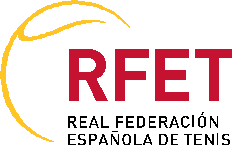 CAMPEONATO REGIONAL JUNIOR COPA CAMPEONATO REGIONAL JUNIOR COPA CAMPEONATO REGIONAL JUNIOR COPA CAMPEONATO REGIONAL JUNIOR COPA CAMPEONATO REGIONAL JUNIOR COPA CAMPEONATO REGIONAL JUNIOR COPA CAMPEONATO REGIONAL JUNIOR COPA CAMPEONATO REGIONAL JUNIOR COPA CAMPEONATO REGIONAL JUNIOR COPA CAMPEONATO REGIONAL JUNIOR COPA CAMPEONATO REGIONAL JUNIOR COPA CAMPEONATO REGIONAL JUNIOR COPA CAMPEONATO REGIONAL JUNIOR COPA CAMPEONATO REGIONAL JUNIOR COPA CAMPEONATO REGIONAL JUNIOR COPA CAMPEONATO REGIONAL JUNIOR COPA Inscripciones a la Prueba:Inscripciones a la Prueba:Individual Junior Femenino Individual Junior Femenino Individual Junior Femenino Individual Junior Femenino Individual Junior Femenino Individual Junior Femenino Individual Junior Femenino Individual Junior Femenino Individual Junior Femenino Individual Junior Femenino Juez Árbitro :Juez Árbitro :Hernandez Quicios, FranciscoHernandez Quicios, FranciscoHernandez Quicios, FranciscoHernandez Quicios, FranciscoHernandez Quicios, FranciscoHernandez Quicios, FranciscoHernandez Quicios, FranciscoHernandez Quicios, FranciscoHernandez Quicios, FranciscoHernandez Quicios, FranciscoLicenciaApellidos, NombreApellidos, NombreApellidos, NombreApellidos, NombreApellidos, NombreF.Nac.F.Nac.Rank.PuntosCat. JugadorExtr.Extr.Extr.Cantidad de Inscripciones: 6Cantidad de Inscripciones: 6Cantidad de Inscripciones: 6Cantidad de Inscripciones: 6Cantidad de Inscripciones: 6Cantidad de Inscripciones: 6Cantidad de Inscripciones: 6Cantidad de Inscripciones: 6Cantidad de Inscripciones: 6Cantidad de Inscripciones: 6Cantidad de Inscripciones: 6Cantidad de Inscripciones: 6Cantidad de Inscripciones: 6